Ad Hoc Expert Group on Genetic ResourcesGeneva, May 29, 2022Information Note On METHODOLOGY AND PROGRAMPrepared by the WIPO Secretariat	The overall objective of the ad hoc expert group on genetic resources is, as indicated in the mandate of the Intergovernmental Committee on Intellectual Property and Genetic Resources, Traditional Knowledge and Folklore (“IGC”) and the Decisions of the Forty-Second Session of the IGC (“IGC 42”), to address specific legal, policy or technical issues.  The results of the work will be reported to and further addressed by the IGC.  	This Information Note sets out the methodology and program for the ad hoc expert group, in accordance with the Decisions taken at IGC 42.  	A separate Substantive Background Note (document WIPO/IPTK/GE/22/2) will provide more specific questions and some background information on the list of issues to be addressed, which are:
Information systems;Disclosure requirements:Subject matter Trigger ContentSanctions/remedies;Interlinkages between information systems and disclosure requirements.	In general, the ad hoc expert group will work in a transparent and inclusive way.  All experts will participate in their personal capacities.  Mandate	The IGC plenary is the negotiating and decision-making body, and the ad hoc expert group is to support and facilitate the negotiations of the IGC, by providing advice and analysis on the issues to be addressed.  Experts	All experts will participate in their personal capacities.  The experts nominated to participate in the meeting are listed in the List of Participants for the meeting, document WIPO/IPTK/GE/22/INF/1.	It is proposed that the meeting follow the Chatham House Rule, i.e., “participants are free to use the information received, but neither the identity nor the affiliation of the speakers, nor that of any other participant, may be revealed”.  	All participants are also requested to respect the informality of the ad hoc expert group, and not to communicate to the public, whether “live” or at any future time, the content or nature of the discussions taking place in the ad hoc expert group, whether in general terms or by way of quoting specific experts.	The WIPO Secretariat has invited Mr. Dominic Muyldermans, Senior Legal Consultant, CropLife International, also in his personal capacity, to the meeting.Chair	The IGC Chair, Ms. Lilyclaire Bellamy (Jamaica) has nominated Mr. Paul Kuruk, Vice Chairman, Ghana International Trade Commission, Ministry of Trade, Ghana, to be the Chair of the ad hoc expert group.  Mr. Kuruk is one of the experts nominated by the African Group.	Mr. Kuruk will chair the ad hoc expert group by introducing the issues and facilitating the discussions. Reporting to the IGC	Mr. Kuruk, in his capacity as the Chair of the ad hoc expert group on genetic resources, will report to the IGC plenary at IGC 43 on Monday, May 30, on the outcomes and results of the ad hoc expert group’s work.  The Chair’s report will be prepared and delivered under his own responsibility and authority.Documents	The ad hoc expert group may refer to and use all WIPO working documents, including WIPO/GRTKF/IC/43/4 and WIPO/GRTKF/IC/43/5, as well as any other contributions of Member States and materials produced by the WIPO Secretariat. Languages 	The working languages of the ad hoc expert group will be English, French and Spanish.Program	The table below indicates a proposed program for the ad hoc expert group, noting that the process should be flexible.  The Chair will adjust the program as he believes appropriate. [End of document]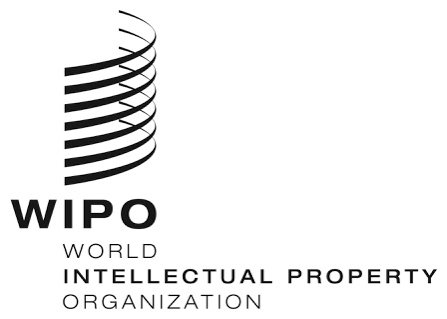 EWIPO/iptk/GE/22/1  WIPO/iptk/GE/22/1  WIPO/iptk/GE/22/1  ORIGINAL:  English ORIGINAL:  English ORIGINAL:  English DATE:  May 19, 2022 DATE:  May 19, 2022 DATE:  May 19, 2022 TimeActivity9:00 – 12:00Opening by the ChairIntroductions Information Systems12:00 – 13:30Lunch Break13:30 – 16:30Information Systems (continued)Disclosure requirementsInterlinkages between information systems and disclosure requirementsWrap-up by the Chair